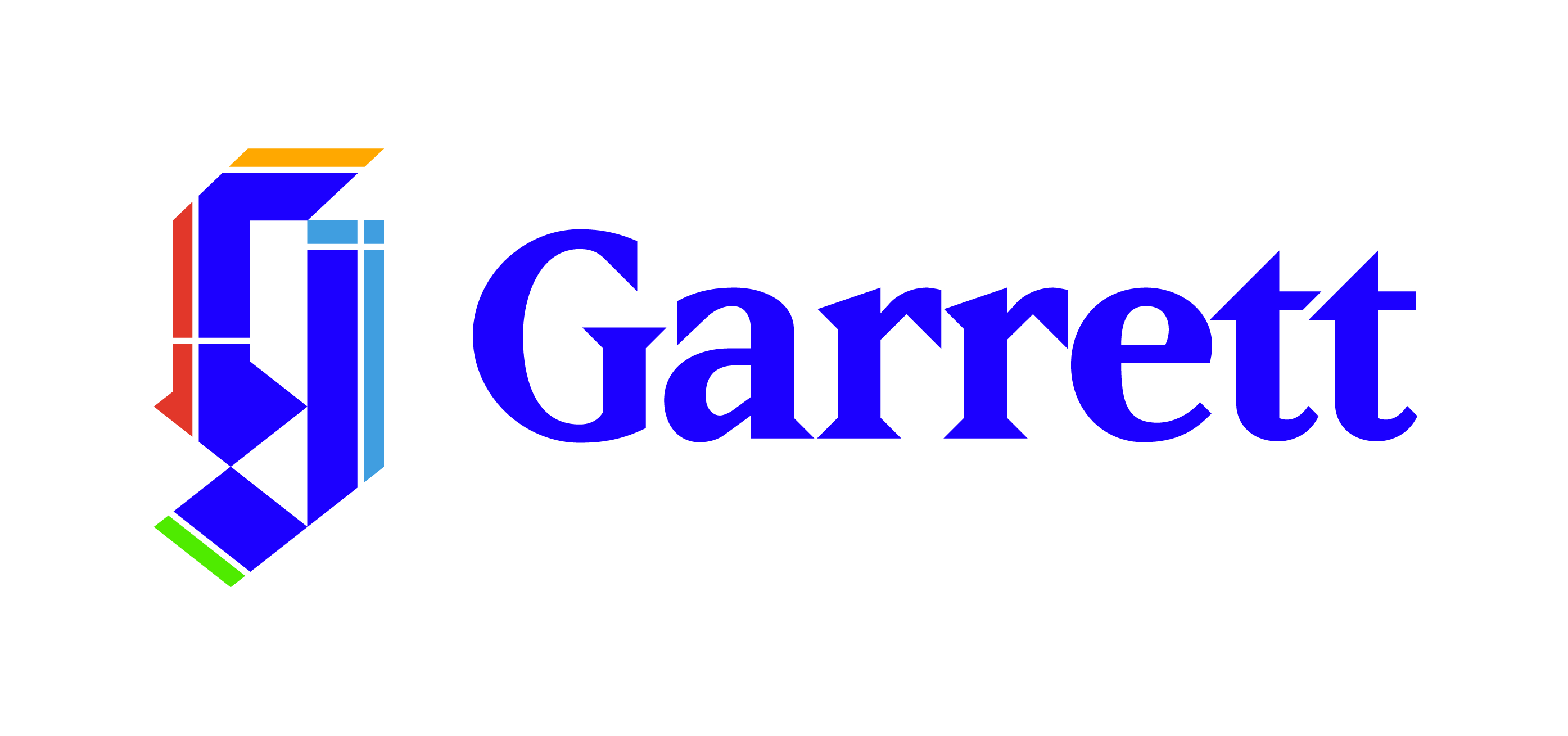 	MTS Thesis Certification Form		Registration Services 847.866.3905     |     registrar@garrett.edu     |     2121 Sheridan Road     |     Evanston, Illinois 60201     |     www.garrett.eduhas been carefully edited and is acceptable as partial fulfillment for the MTS graduation requirement.Typing name in signature line and sending form .edu e-mail address constitutes signature.Note:  This signed form must be submitted to the registrar by the deadline listed on the Academic Calendar.  I certify that the MTS thesis forand titledSignature of director of researchDate: